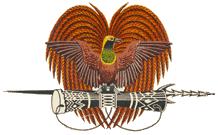 National Department of Health Title: [Coagulase] testID: Developed by:                                                                C AllenReviewed by:	……………………………………..Authorized by:	……………………………………..Issued date:	……………………………………..Review period:	3 yearsCertification of printed copy: NB. Printed copies of this document for local laboratory use require endorsement on the front page and manual entry onto the Printed Controlled Document Logsheet G_10_WS_5.  Changes to the last authorized version:Purpose and ScopePrinciple/Clinical applicationResponsibilitiesSpecimenSafety Equipment and Materials First itemProcedureFirst elementResults RecordingInterpretationQuality Control Related DocumentsFor access, refer to https://path-png.org/microbiology-sops-fleming-fund/  ReferencesVersionAuthorised by (name)SignedDateVersionDate issuedChanges